2022年３月吉日のぼりん登録団体 各位登別市市民活動センター　のぼりんセンター長　松原　條一　指定管理者：NPO法人登別自然活動支援組織モモンガくらぶ登別市市民活動センター登録申請について日頃より当センターの活動にご理解、ご協力をいただき感謝申し上げます。さて、２０２2年度団体登録申請に関わるご案内資料を送付させていただきます。団体活動支援メニューの充実を図っておりますので引き続きご利用、ご登録下さいます様お願い申し上げます。記〇登録団体特典１　市民団体ファイル・ボックスの利用２　市民活動サロン（1階）のイベント・展示での利用３　出展企画（各イベントなど）への先行受付４　団体会員募集支援（館内掲示およびのぼりん通信などへの掲載）〇申し込み方法など　　　締め切り：2022年３月３１日　（以降、随時登録可能）　　　提出：所定の申込用紙に記載の上、センターへ提出（FAX、メール）　　　その他：ご不明点についてお手数をおかけいたしますが、以下にお問い合わせください〇書式のダウンロード　ｈｔｔｐｓ：//ｎｏｂｏｒｉｎ．ｏｒｇ/documents （word、PDFで掲載）〇添付書類・２０２2年度登別市市民活動センター登録申請書・・・・・・１点・登録申請書記入例……１点・市民活動団体紹介ブック返信記入用紙・・・・・１点以上2022年度　登別市市民活動センター登録申請書対象期間：2022年4月1日～2023年3月31日登別市市民活動センターの団体登録を申請します。 ※下記の連絡先情報は、団体紹介ブック、会員募集一覧、のぼりん通信などの郵送物、各種問合せ、掲載に利用させていただきます。市民活動団体紹介ブック返信用市民活動団体紹介ブック内容確認のお願い団体情報の掲載について内容をご確認後、ご来館・またはFAX（0143－83－6866）にて返信をいただけましたら幸いです。何卒よろしくお願いいたします。～登録申請書記入例～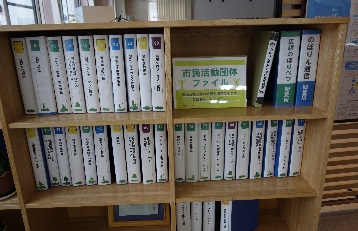 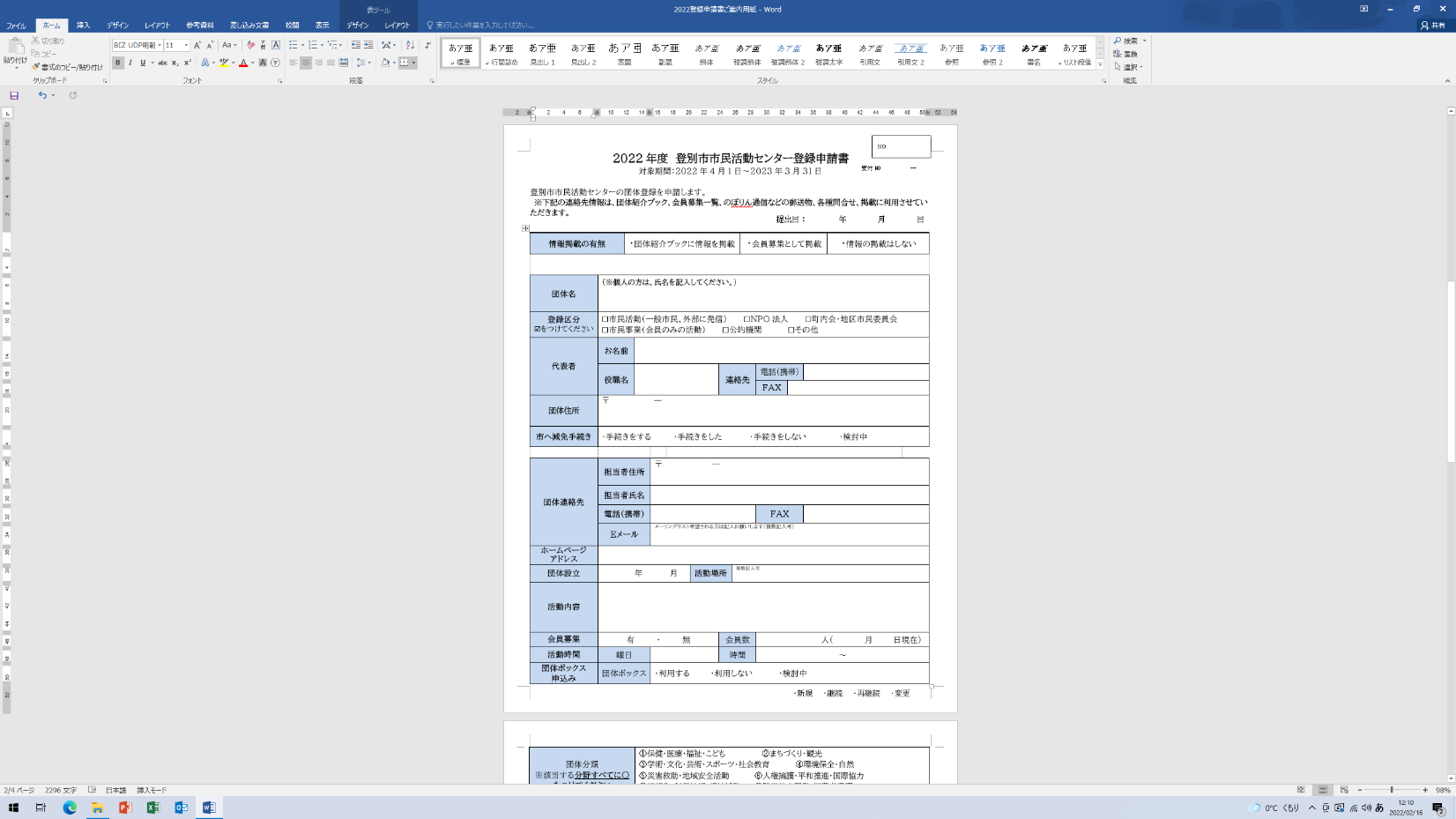 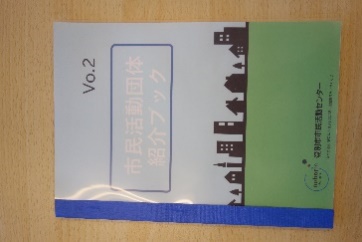 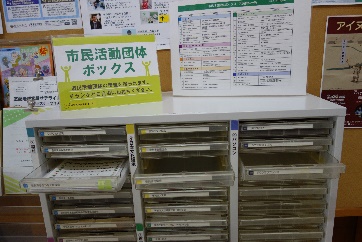 情報掲載の有無情報掲載の有無・団体紹介ブックに情報を掲載・団体紹介ブックに情報を掲載・団体紹介ブックに情報を掲載・団体紹介ブックに情報を掲載・団体紹介ブックに情報を掲載・団体紹介ブックに情報を掲載・団体紹介ブックに情報を掲載・会員募集として掲載・会員募集として掲載・会員募集として掲載・会員募集として掲載・情報の掲載はしない・情報の掲載はしない団体名（※個人の方は、氏名を記入してください。）（※個人の方は、氏名を記入してください。）（※個人の方は、氏名を記入してください。）（※個人の方は、氏名を記入してください。）（※個人の方は、氏名を記入してください。）（※個人の方は、氏名を記入してください。）（※個人の方は、氏名を記入してください。）（※個人の方は、氏名を記入してください。）（※個人の方は、氏名を記入してください。）（※個人の方は、氏名を記入してください。）（※個人の方は、氏名を記入してください。）（※個人の方は、氏名を記入してください。）（※個人の方は、氏名を記入してください。）（※個人の方は、氏名を記入してください。）登録区分をつけてください市民活動（一般市民、外部に発信）　　　NPO法人　　　町内会・地区市民委員会市民事業（会員のみの活動）　　　公的機関 　    その他市民活動（一般市民、外部に発信）　　　NPO法人　　　町内会・地区市民委員会市民事業（会員のみの活動）　　　公的機関 　    その他市民活動（一般市民、外部に発信）　　　NPO法人　　　町内会・地区市民委員会市民事業（会員のみの活動）　　　公的機関 　    その他市民活動（一般市民、外部に発信）　　　NPO法人　　　町内会・地区市民委員会市民事業（会員のみの活動）　　　公的機関 　    その他市民活動（一般市民、外部に発信）　　　NPO法人　　　町内会・地区市民委員会市民事業（会員のみの活動）　　　公的機関 　    その他市民活動（一般市民、外部に発信）　　　NPO法人　　　町内会・地区市民委員会市民事業（会員のみの活動）　　　公的機関 　    その他市民活動（一般市民、外部に発信）　　　NPO法人　　　町内会・地区市民委員会市民事業（会員のみの活動）　　　公的機関 　    その他市民活動（一般市民、外部に発信）　　　NPO法人　　　町内会・地区市民委員会市民事業（会員のみの活動）　　　公的機関 　    その他市民活動（一般市民、外部に発信）　　　NPO法人　　　町内会・地区市民委員会市民事業（会員のみの活動）　　　公的機関 　    その他市民活動（一般市民、外部に発信）　　　NPO法人　　　町内会・地区市民委員会市民事業（会員のみの活動）　　　公的機関 　    その他市民活動（一般市民、外部に発信）　　　NPO法人　　　町内会・地区市民委員会市民事業（会員のみの活動）　　　公的機関 　    その他市民活動（一般市民、外部に発信）　　　NPO法人　　　町内会・地区市民委員会市民事業（会員のみの活動）　　　公的機関 　    その他市民活動（一般市民、外部に発信）　　　NPO法人　　　町内会・地区市民委員会市民事業（会員のみの活動）　　　公的機関 　    その他市民活動（一般市民、外部に発信）　　　NPO法人　　　町内会・地区市民委員会市民事業（会員のみの活動）　　　公的機関 　    その他代表者お名前お名前代表者役職名役職名連絡先連絡先連絡先電話（携帯）電話（携帯）代表者役職名役職名連絡先連絡先連絡先FAX団体住所〒　　　　　　　　　―　　　　　　　　　〒　　　　　　　　　―　　　　　　　　　〒　　　　　　　　　―　　　　　　　　　〒　　　　　　　　　―　　　　　　　　　〒　　　　　　　　　―　　　　　　　　　〒　　　　　　　　　―　　　　　　　　　〒　　　　　　　　　―　　　　　　　　　〒　　　　　　　　　―　　　　　　　　　〒　　　　　　　　　―　　　　　　　　　〒　　　　　　　　　―　　　　　　　　　〒　　　　　　　　　―　　　　　　　　　〒　　　　　　　　　―　　　　　　　　　〒　　　　　　　　　―　　　　　　　　　〒　　　　　　　　　―　　　　　　　　　市へ減免手続き・手続きをする　　　　・手続きをした　　　　　・手続きをしない　　　　　　・検討中・手続きをする　　　　・手続きをした　　　　　・手続きをしない　　　　　　・検討中・手続きをする　　　　・手続きをした　　　　　・手続きをしない　　　　　　・検討中・手続きをする　　　　・手続きをした　　　　　・手続きをしない　　　　　　・検討中・手続きをする　　　　・手続きをした　　　　　・手続きをしない　　　　　　・検討中・手続きをする　　　　・手続きをした　　　　　・手続きをしない　　　　　　・検討中・手続きをする　　　　・手続きをした　　　　　・手続きをしない　　　　　　・検討中・手続きをする　　　　・手続きをした　　　　　・手続きをしない　　　　　　・検討中・手続きをする　　　　・手続きをした　　　　　・手続きをしない　　　　　　・検討中・手続きをする　　　　・手続きをした　　　　　・手続きをしない　　　　　　・検討中・手続きをする　　　　・手続きをした　　　　　・手続きをしない　　　　　　・検討中・手続きをする　　　　・手続きをした　　　　　・手続きをしない　　　　　　・検討中・手続きをする　　　　・手続きをした　　　　　・手続きをしない　　　　　　・検討中・手続きをする　　　　・手続きをした　　　　　・手続きをしない　　　　　　・検討中団体連絡先担当者住所担当者住所担当者住所〒　　　　　　　　　―　　　　　　　〒　　　　　　　　　―　　　　　　　〒　　　　　　　　　―　　　　　　　〒　　　　　　　　　―　　　　　　　〒　　　　　　　　　―　　　　　　　〒　　　　　　　　　―　　　　　　　〒　　　　　　　　　―　　　　　　　〒　　　　　　　　　―　　　　　　　〒　　　　　　　　　―　　　　　　　〒　　　　　　　　　―　　　　　　　〒　　　　　　　　　―　　　　　　　団体連絡先担当者氏名担当者氏名担当者氏名団体連絡先電話（携帯）電話（携帯）電話（携帯）FAXFAX団体連絡先ＥメールＥメールＥメールメーリングリスト希望される方は記入お願いします（複数記入可）メーリングリスト希望される方は記入お願いします（複数記入可）メーリングリスト希望される方は記入お願いします（複数記入可）メーリングリスト希望される方は記入お願いします（複数記入可）メーリングリスト希望される方は記入お願いします（複数記入可）メーリングリスト希望される方は記入お願いします（複数記入可）メーリングリスト希望される方は記入お願いします（複数記入可）メーリングリスト希望される方は記入お願いします（複数記入可）メーリングリスト希望される方は記入お願いします（複数記入可）メーリングリスト希望される方は記入お願いします（複数記入可）メーリングリスト希望される方は記入お願いします（複数記入可）ホームページアドレス団体設立　　年　　　　　月　　　　　年　　　　　月　　　　　年　　　　　月　　　　　年　　　　　月　　　　　年　　　　　月　　　　　活動場所活動場所複数記入可複数記入可複数記入可複数記入可複数記入可複数記入可複数記入可活動内容会員募集有　　　　・　　　　無有　　　　・　　　　無有　　　　・　　　　無有　　　　・　　　　無有　　　　・　　　　無有　　　　・　　　　無会員数会員数会員数人（　　　 　　月　 　　日現在）人（　　　 　　月　 　　日現在）人（　　　 　　月　 　　日現在）人（　　　 　　月　 　　日現在）人（　　　 　　月　 　　日現在）活動時間曜日曜日曜日時間時間時間～～～～～団体ボックス申込み団体ボックス団体ボックス団体ボックス・利用する　　　 ・利用しない　　　　 ・検討中・利用する　　　 ・利用しない　　　　 ・検討中・利用する　　　 ・利用しない　　　　 ・検討中・利用する　　　 ・利用しない　　　　 ・検討中・利用する　　　 ・利用しない　　　　 ・検討中・利用する　　　 ・利用しない　　　　 ・検討中・利用する　　　 ・利用しない　　　　 ・検討中・利用する　　　 ・利用しない　　　　 ・検討中・利用する　　　 ・利用しない　　　　 ・検討中・利用する　　　 ・利用しない　　　　 ・検討中・利用する　　　 ・利用しない　　　　 ・検討中団体分類※該当する分野すべてに〇をつけてください保健･医療･福祉･こども　　　　　　　まちづくり・観光学術･文化･芸術･スポーツ･社会教育　　　　　環境保全･自然災害救助･地域安全活動　　　　　人権擁護･平和推進･国際協力情報化･科学技術･経済活動 　　職業能力開発･消費者保護その他（　　　　　　　　　　　　　　　　　　）団体PR・実績・公開文章（のぼりんでの各種紹介等で利用致します）団体PR・実績・公開文章（のぼりんでの各種紹介等で利用致します）登録団体サポート該当するものにをつけてください活動周知や会員募集等広報支援・受けたい　　　・受けたくない　　　・どちらともいえない会員募集の告知・館内へ掲示を行いたい   　・ HPに掲載したい・その他（　　　　　　　　　　　　　　　　　　　　　　　　　　         　　　　）施設について施設について1階の利用をしたことがありますか・利用したことがある　　　　・利用したことがない利用した場合ご回答お願いします利用したことがある場所について〇をつけてください（・サロン　　　・洋室　　　・和室　　　・ワークスペース（印刷室））利用状況をおきかせください・利用状況は良い　　　　・どちらでもない　　　・利用状況は悪い（理由：　　　　　　　　　　　　　　　　　　　　　　  　　　　）展示発表の場として利用したことがありますか・利用したことがある　　　　・利用したことがない　　　　利用した場合ご回答お願いします・利用状況はよい　　　 ・どちらでもない　　　・悪い（理由：　　　　　　　　　　　　　　　　　　　　　　　　　　　　   　　　　　)市民活動相談を利用したことがありますか・利用したことがある　　　　・利用したことがない　　　　　他団体との連携活動について・常に連携している　　　　　　・興味がある　・興味がない　　　　　　　　　　・どちらでもない市民活動パワーアップ講座利用したことがありますか・利用したことがある　　　　・利用したことがない　　　　市民活動パワーアップ講座で実施してほしいテーマがあればお聞かせください※市民活動アップ講座は市民活動を行う上でのお役立ち、実践などをテーマにしています市民向けのイベントや講座等の開催場所として、のぼりんを利用する意向について・1階サロンを活用したい　　　　・興味がある　　　　・活用しない団体活動で困っていること（複数記入可）・団体運営  　  ・ＮＰＯ法人設立や日頃の事務・活動のＰＲ  　 ・助成金の申請　　　　・会員募集について・その他（　　　　　　　　　　    　　　　　　　　　　　　　　　　　　　　　　　　　）自由回答欄※のぼりんに対する要望ご意見など団体名団体PR/活動内容代表者設立日担当者ＦＡＸ連絡先活動時間活動日活動風景活動の風景を写真で掲載します。写真があれば提出お願いいたします。写真がない場合にはイメージとして挿絵での対応となります。活動場所活動風景活動の風景を写真で掲載します。写真があれば提出お願いいたします。写真がない場合にはイメージとして挿絵での対応となります。会員募集活動風景活動の風景を写真で掲載します。写真があれば提出お願いいたします。写真がない場合にはイメージとして挿絵での対応となります。会員数活動風景活動の風景を写真で掲載します。写真があれば提出お願いいたします。写真がない場合にはイメージとして挿絵での対応となります。Email活動風景活動の風景を写真で掲載します。写真があれば提出お願いいたします。写真がない場合にはイメージとして挿絵での対応となります。HPアドレス活動風景活動の風景を写真で掲載します。写真があれば提出お願いいたします。写真がない場合にはイメージとして挿絵での対応となります。